SOMMARIOSOMMARIO	1COMUNICAZIONI DELLA F.I.G.C.	1COMUNICAZIONI DELLA L.N.D.	1COMUNICAZIONI DEL COMITATO REGIONALE	1PROGRAMMA GARE	1COMUNICAZIONI DELLA F.I.G.C.COMUNICAZIONI DELLA L.N.D.COMUNICAZIONI DEL COMITATO REGIONALECOPPA MARCHE PRIMA CATEGORIAA rettifica di quanto pubblicato nel CU n. 18 del 21.08.2023 la seguente gara viene disputata come segue:FUTURA 96/FERMO SSD ARL (Sab. 09/09; 15:00)	PROGRAMMA GARECOPPA ITALIA ECCELLENZAGIRONE OF - 1 GiornataCOPPA ITALIA PROMOZIONEGIRONE SA - 1 GiornataGIRONE SB - 1 GiornataPubblicato in Ancona ed affisso all’albo del Comitato Regionale Marche il 22/08/2023.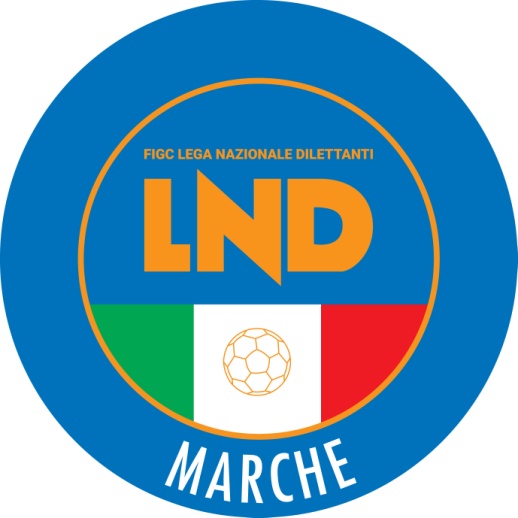 Federazione Italiana Giuoco CalcioLega Nazionale DilettantiCOMITATO REGIONALE MARCHEVia Schiavoni, snc - 60131 ANCONACENTRALINO: 071 285601 - FAX: 071 28560403  sito internet: www.figcmarche.it                          e-mail: crlnd.marche01@figc.itpec: marche@pec.figcmarche.itStagione Sportiva 2023/2024Comunicato Ufficiale N° 21 (Coppe) del 22/08/2023Stagione Sportiva 2023/2024Comunicato Ufficiale N° 21 (Coppe) del 22/08/2023Squadra 1Squadra 2A/RData/OraImpiantoLocalita' ImpiantoIndirizzo ImpiantoCASTELFIDARDO S.S.D. ARLOSIMANAA03/09/2023 15:3029 COMUNALECHIARAVALLEVIA PUCCINI 29CIVITANOVESE CALCIOS.S. MACERATESE 1922A03/09/2023 15:30275 "POLISPORTIVO COMUNALE"CIVITANOVA MARCHECORSO GARIBALDIK SPORT MONTECCHIO GALLOJESIA03/09/2023 15:30465 COMUNALE GALLO DI PETRIANOPETRIANOVIA MULINO DEL PASSOM.C.C. MONTEGRANARO SSDRLMONTURANO CALCIOA03/09/2023 15:30187 STADIO COMUNALE "LA CROCE"MONTEGRANAROVIA LA CROCEMONTEFANO CALCIO A R.L.CHIESANUOVA A.S.D.A03/09/2023 15:30311 COMUNALE "DELL'IMMACOLATA"MONTEFANOVIA IMBRECCIATAMONTEGIORGIO CALCIO A.R.LATLETICO AZZURRA COLLIA03/09/2023 15:30185 COMUNALE "G.TAMBURRINI"MONTEGIORGIOCONTRADA PIANARELLETOLENTINO 1919 SSDARLSANGIUSTESE VPA03/09/2023 15:30348 STADIO "DELLA VITTORIA"TOLENTINOVIA TRAIANO BOCCALINI 8URBANIA CALCIOLMV URBINO CALCIOA03/09/2023 15:30497 COMUNALE PRINCIPALEURBANIAVIA CAMPO SPORTIVOSquadra 1Squadra 2A/RData/OraImpiantoLocalita' ImpiantoIndirizzo ImpiantoATLETICO MONDOLFOMAROTTAS.ORSO 1980A02/09/2023 16:30431 COMUNALE "LONGARINI-LUCCHETTI"MONDOLFOVIA DELLO SPORTI.L. BARBARA MONSERRAMARINA CALCIOA02/09/2023 16:3014 COMUNALEBARBARAVIA XXV APRILEMOIE VALLESINA A.S.D.FABRIANO CERRETOA02/09/2023 16:3055 COMUNALE "PIERUCCI"MAIOLATI SPONTINIVIA MANZONIOSIMOSTAZIONE C.D.PORTUALI CALCIO ANCONAA02/09/2023 16:3074 COMUNALE "DARIO BERNACCHIA"OSIMOVIA CAMERANO, 5/B STAZIONEU.S. FERMIGNANESE 1923UNIONE CALCIO PERGOLESEA02/09/2023 16:30411 COMUNALE PRINCIPALEFERMIGNANOVIA ANDREA COSTAVALFOGLIAGABICCE GRADARAA02/09/2023 16:30434 COMUNALE CA' GALLOMONTECALVO IN FOGLIAVIA CA'LEO LOC. CA' GALLOVISMARA 2008VILLA S.MARTINOA02/09/2023 16:30459 "GINO VITALI" VILLA FASTIGGIPESAROVIA CANONICICASTELFRETTESE A.S.D.BIAGIO NAZZAROA03/09/2023 15:3040 COMUNALE "FIORETTI"FALCONARA MARITTIMAVIA TOMMASI - CASTELFERRETTISquadra 1Squadra 2A/RData/OraImpiantoLocalita' ImpiantoIndirizzo ImpiantoMONTICELLI CALCIO S.R.L.ATLETICO CENTOBUCHIA30/08/2023 20:30134 COM. "DON MAURO BARTOLINI"ASCOLI PICENOFRAZ. MONTICELLIAPPIGNANESEVIGOR CASTELFIDARDO-O ASDA02/09/2023 16:30261 COMUNALEAPPIGNANOVIA IMPIANTI SPORTIVICASETTE VERDINICLUENTINA CALCIOA02/09/2023 16:30328 "NELLO CROCETTI" C. VERDINIPOLLENZAVIA FALCONE FZ.CASETTE VERDINIMATELICA CALCIO 1921 ASDAURORA TREIAA02/09/2023 15:00303 "GIOVANNI PAOLO II"MATELICAVIA BOSCHETTOPALMENSE SSDARLSANGIORGESE M.RUBBIANESEA02/09/2023 16:30158 "ILARIO E ORLANDO STANGHETTA"FERMOFRAZ. MARINA PALMENSERAPAGNANOATL. CALCIO P.S. ELPIDIOA02/09/2023 15:00214 COMUNALERAPAGNANOVIA SAN TIBURZIOTRODICAPOTENZA PICENAA02/09/2023 16:30319 "SAN FRANCESCO"MORROVALLEPIAZZA GIOVANNI XXIIIELPIDIENSE CASCINARECALCIO CORRIDONIAA03/09/2023 15:30228 CAMPO "CICCALE'"SANT'ELPIDIO A MAREVIA FONTE DI MAREIl Segretario(Angelo Castellana)Il Presidente(Ivo Panichi)